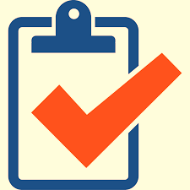 Directions: (Assignment is worth 50 points)Complete a Receiving Record using the following information:Date: Today’s Date				Via: Swift TransportationPurchase Order: #1234			Freight Bill #: 56789Item: 200 crates of strawberries		Item #A4567Weight: 10 lbs. each crate			Received By: Your nameReceived from: AgriCenter International, 7777 Walnut Grove Road | Memphis, TN | 38120Remarks/Notes: Must be kept refrigerated____________________________________________________________________________________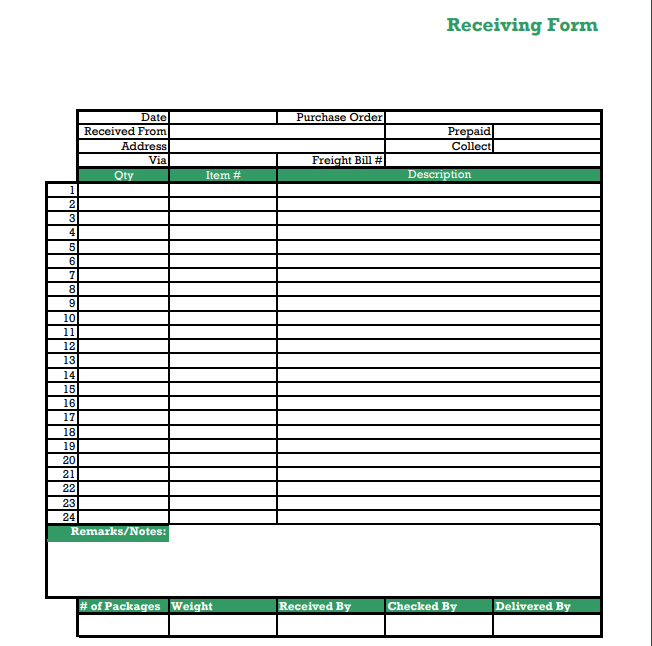 